Практична робота до теми 6.1Створення таблицьМета. Закріпити на практиці навички створення та роботи з таблицями; навчитись редагувати, форматувати і виконувати обчислення в таблицях.Хід заняття1. Загальні правила безпеки праціУ кабінеті інформатики встановлено дорогу та складну апаратуру, що потребує обережного ставлення. Неправильне поводження з кабелями. моніторами та іншими пристроями може призвести до важких уражень електричним струмом, а також спричинити загоряння.Переконайтеся, що місце, де ви працюватимете, та обладнання не мають пошкоджень. Зошит, підручник та інше приладдя розкладіть на столі так, щоб вони не заважали роботі. Після завершення заняття приберіть робоче місце.У разі виявлення несправності апаратури (появи незвичного звуку, відключення тощо) негайно припиніть роботу та повідомите про це викладача. Не намагайтеся самостійно усунути несправність.У разі отримання травми та поганого самопочуття негайно повідомите про це викладача.Студентам забороняється:торкатися роз’ємів з’єднувальних кабелів;братися за проводи електроживлення і торкатися пристроїв заземлення;торкатися екрана та задньої стінки монітора чи клавіатури;класти на монітор чи клавіатуру будь-які предмети.2. Організація робочого місцяЩоб не зашкодити своєму здоров’ю, дотримуйтеся таких рекомендаційНеправильне сидіння за комп’ютером може спричинити біль у плечах та попереку. Тому сидіть вільно, без напруження, але рівно, не схиляючись уперед та не надто спираючись па спинку стільця. Ноги ставте на підлогу одну біля другої, не витягуйте їх та не підгинайте.Якщо висота стільця регулюється, її слід установити такою, щоб кут між плечем та передпліччям був трохи більше прямого. Тулуб має бути на відстані 15-16 см від стола, лінія погляду — спрямована в центр екрана. Якщо ви постійно носите окуляри, працюйте в них.Плечі під час роботи необхідно розслабити, лікті повинні торкатися тулуба. Передпліччя мають розташовуватися на тій самій висоті, що й клавіатура.Під час напруженої та тривалої роботи очі втомлюються, тому періодично слід відводити погляд від екрана та дивитися на віддалені предмети.3.  Практична робота з Створення таблиць на комп’ютеромСтворення таблицьЗапустіть Microsoft WordЗбережіть документ у власну папку під назвою «Практична робота № 6». Додайте таблицю 7х6.Заповніть її відповідними даними:Таблиця 1. Середня успішність студентівЗаповніть перший стовпець, додавши порядкові номери учнів, використовуючи нумерований список.Перед останнім рядком додайте ще 5 рядків; заповніть їх інформацією про учнів (ПІП, оцінки виберіть на власний розсуд).Додайте діагональну межу в другий комірці другого рядка та для абзацу «Предмет» задайте відступ так, щоб він «перемістився на свою половину комірки» (напр., відступ 1 см; за допомогою форматування абзаців).Об’єднайте всі комірки першого рядка та першу і другу комірки останнього рядка. Виконайте авто добір за вмістом.Виконайте форматування тексту в таблиці за зразком (змінити колір, вигляд – жирний, курсив, вирівнювання). Зауважте, що вирівнювання в усіх комірках по вертикалі повинне бути по центру:Відформатуйте таблицюВідсортуйте прізвища студентів за алфавітом.Прорахуйте середній бал для всіх учнів і з усіх предметів у відповідних комірках. Збережіть зміни. Продемонструйте виконану роботу вчителю.Створення схем за правилами таблиць.Рис. 1. Класифікація 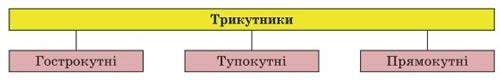 4. Завдання до виконанняЗа допомогою таблиці створити за варіантом схему:Приклад: 8*3 (свій варіант)№ з/пКурсПрізвище, ініціалиІнформаційні технології (ІТ)ВсСпОснови програмування (ОП)1Філоненко А.922Кузьменко А.933Бондаренко С.90Середня успішністьСередня успішністьСередній балПрізвищеІТВсСпОсПр1Філоненко А.2Кузьменко А.3Бондаренко С.ТрикутникиТрикутникиТрикутникиТрикутникиТрикутникиТрикутникиТрикутникиТрикутникиТрикутникиТрикутникиГострокутніГострокутні1223ГострокутніГострокутні123